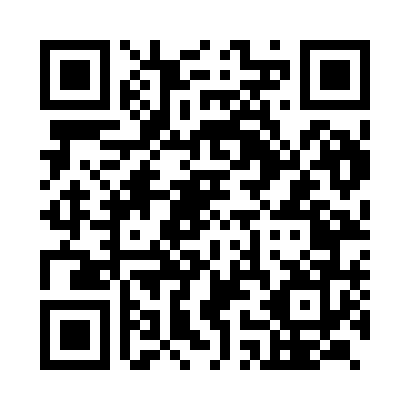 Prayer times for Tumkur, Karnataka, IndiaMon 1 Jul 2024 - Wed 31 Jul 2024High Latitude Method: One Seventh RulePrayer Calculation Method: University of Islamic SciencesAsar Calculation Method: HanafiPrayer times provided by https://www.salahtimes.comDateDayFajrSunriseDhuhrAsrMaghribIsha1Mon4:395:5912:265:006:538:122Tue4:405:5912:265:006:538:123Wed4:405:5912:265:006:538:124Thu4:405:5912:265:006:538:125Fri4:416:0012:265:006:538:126Sat4:416:0012:265:006:538:127Sun4:426:0012:275:006:538:128Mon4:426:0112:275:006:538:119Tue4:426:0112:275:006:538:1110Wed4:436:0112:275:006:538:1111Thu4:436:0112:275:006:538:1112Fri4:436:0212:275:006:538:1113Sat4:446:0212:275:006:538:1114Sun4:446:0212:285:006:538:1115Mon4:456:0312:285:006:538:1116Tue4:456:0312:285:006:538:1017Wed4:456:0312:285:006:528:1018Thu4:466:0312:284:596:528:1019Fri4:466:0412:284:596:528:1020Sat4:476:0412:284:596:528:0921Sun4:476:0412:284:596:528:0922Mon4:476:0412:284:596:528:0923Tue4:486:0512:284:596:518:0824Wed4:486:0512:284:586:518:0825Thu4:486:0512:284:586:518:0826Fri4:496:0512:284:586:518:0727Sat4:496:0612:284:576:518:0728Sun4:506:0612:284:576:508:0629Mon4:506:0612:284:576:508:0630Tue4:506:0612:284:566:508:0631Wed4:516:0712:284:566:498:05